Publicado en  el 12/12/2016 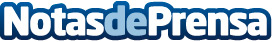 La Biblioteca Pública de Cáceres programa talleres de informática y escritura creativaLa inscripción para los diferentes cursos, cuyo plazo se inicia este lunes 12 de diciembre y concluirá el próximo 8 de enero, podrá realizarse personalmente en la misma biblioteca, por teléfono o mediante correo electrónico para, de esta manera, facilitar a todos los asistentes su matriculaDatos de contacto:Nota de prensa publicada en: https://www.notasdeprensa.es/la-biblioteca-publica-de-caceres-programa Categorias: Artes Visuales Educación Extremadura Cursos http://www.notasdeprensa.es